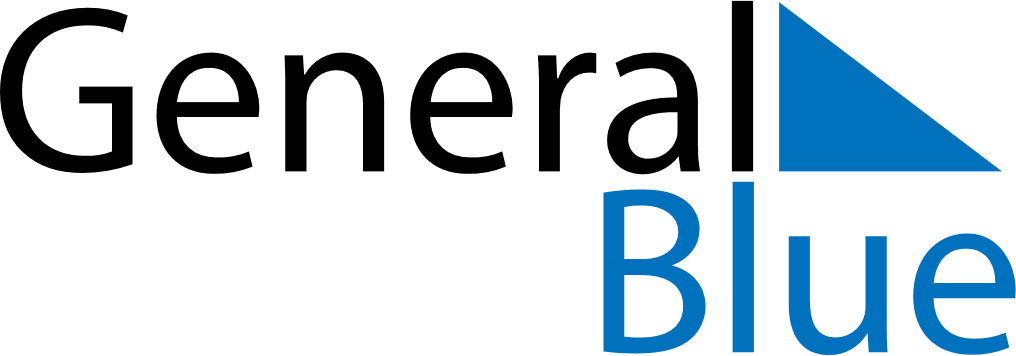 May 2029May 2029May 2029United KingdomUnited KingdomMondayTuesdayWednesdayThursdayFridaySaturdaySunday12345678910111213Early May bank holiday141516171819202122232425262728293031Spring bank holiday